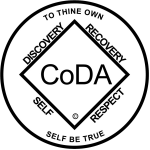 CoDA Service Conference 2022 Motion FormCheck one:    __ Motion (Board - CoDA Inc.)                       __ Motion (Board - CoRe – CoDA Resource Publishing)                       __ Motion (Committee)                            Committee Name - _______________________________   __ Motion (VE - Voting Entity)   X  Voting Entity Name- Marily B, Del - NorCal Submitted Date: ___8/22/22____________________Due 75 day prior to CoDA Service Conference (CSC)	Motion Number:  1. ( X  ) 2. (    )  3. (    )  4.(    ) 5. (    )         (Check One)(Number 22026)Revision #: _One________		Revision Date: ___8/23/22______Due 60 day prior to CoDA Service Conference (CSC)Motion Name:  Visible Recording Contemporaneously During the Motion ProcessMotion:   Amend Motion Name to Visible Recording Contemporaneously During the Motion Process.Add the following guidelines for how CSC participants may and may not comment on recordings. Do not comment about any grammatical, spelling, or other minimal adjustments to the permanent recording. These will be corrected when the recording is reviewed after CSC.No one may comment on another’s words.If the speaker feels the meaning of their own words is inaccurate, then go to a microphone in person or raise your hand virtually.Intent, background, other pertinent information: To be clear the recordings will be done and visible to the CSC attendees “contemporaneously” meaning originating during the same time. This helps current participants follow what is occurring in real time. We all hear through our own filters. Having a written version at the time, and before a vote is taken, is very helpful to increase clarity and minimize misunderstandings.  To amend the original motion made on Monday morning to include guidelines for appropriate and respectful behavior by CSC participants when they notice something which doesn’t seem quite right being recorded. Remarks: The original motion on Monday morning passed with an 82% approval which is greater than a 2/3 majority making it binding upon the Board. 32 Yes and 7 No. Yet, it was announced this would not and indeed has not been happening. This motion is to create a method for providing important information to CSC during the voting process in a way which is respectful of the person who is doing the recording.This motion requires changes to: (please check any that apply)_____ Bylaws		____  	FSM P1		____  	FSM P2____  	FSM P3		____  	FSM P4		____  	FSM P5____  	Change of Responsibility   ____  	Other: __________________________________________________(Data Entry Use Only)Motion result: _______________________________________ Please email to submitcsc@coda.org (If you want assistance writing your motion, please send email to Board@CoDA.org)